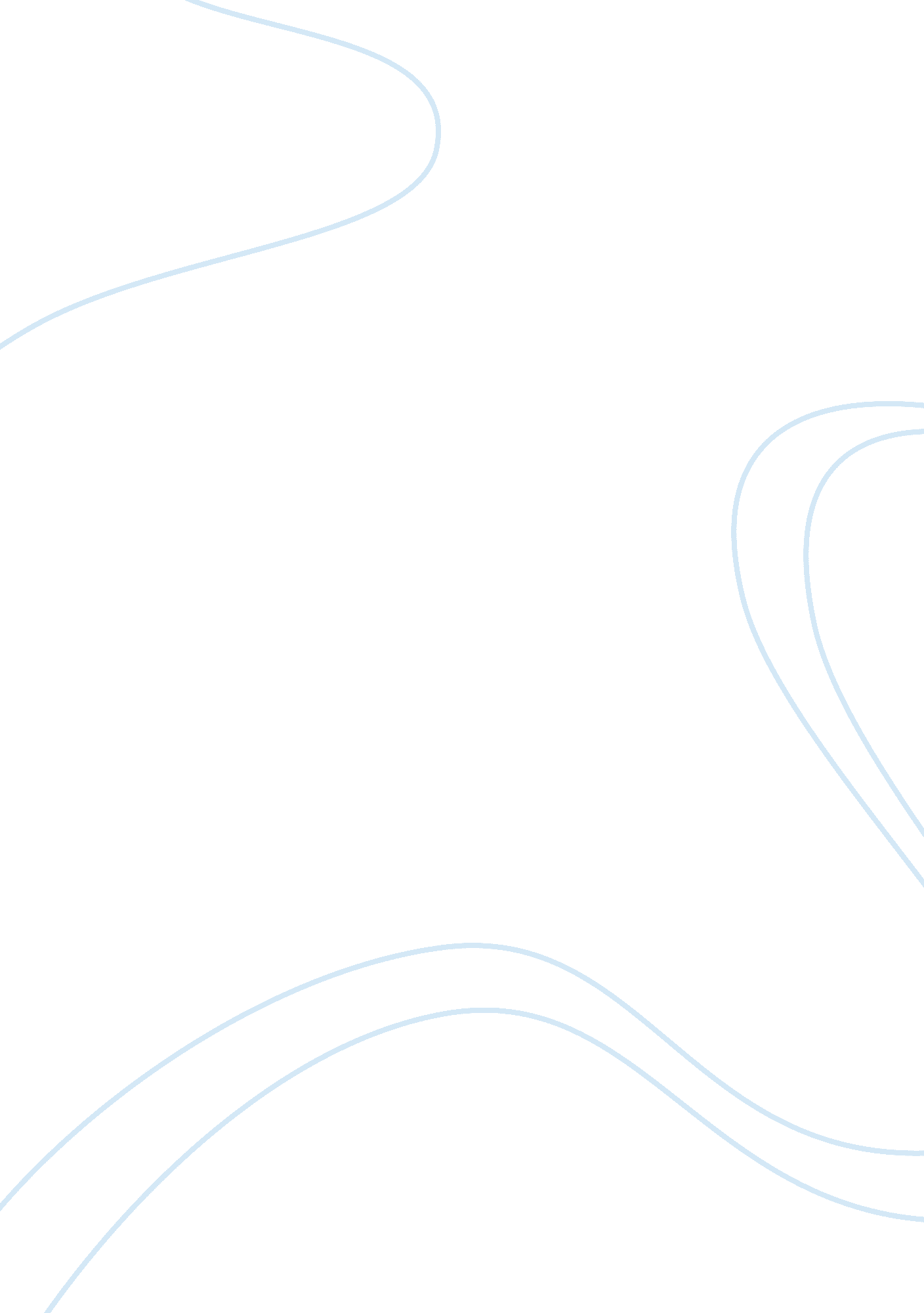 Response 1Health & Medicine, Nursing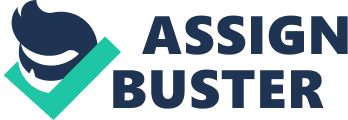 Response You have explained what entails the meaningful use of medical technology, its ultimate goals, and the benefits associated with it well. Youhave rightly emphasized upon the importance and usefulness of health informatics technology in improving the quality of interaction between the nurses and the patients and improving the quality of care in particular. Health informatics technology is particularly important in reducing the time it takes to draw accurate information from the patients and consequently, making the process of data collection more convenient and efficient for the nurses. I would like to add that health informatics technology is specifically important in the present age when people are generally endorsing more carefree and riskier lifestyles with respect to their diet and life choices, and at the same time, are becoming increasingly forgetful of their medical conditions and history. Health informatics technology is a great addition to the ever-advancing medical technology in that the focus of nurses and clinicians will now be on the selection of the best method of treatment rather than on finding ways to retrieve accurate information from the patients. Your’s is an elaborative response to the discussion questions and the statements and assertions are supported by reliable and credible sources, which reflects depth of research and richness of intellectual response. Just a small suggestion; in my opinion, in the response to the first discussion question, the concluding sentence “ a recent article…” can be relocated to the beginning section where other definitions of meaningful use have been discussed to give a better flow and structure to the response. 